TEMAT: Przepisy-wymiary boiska do badmintona.-21.04.2020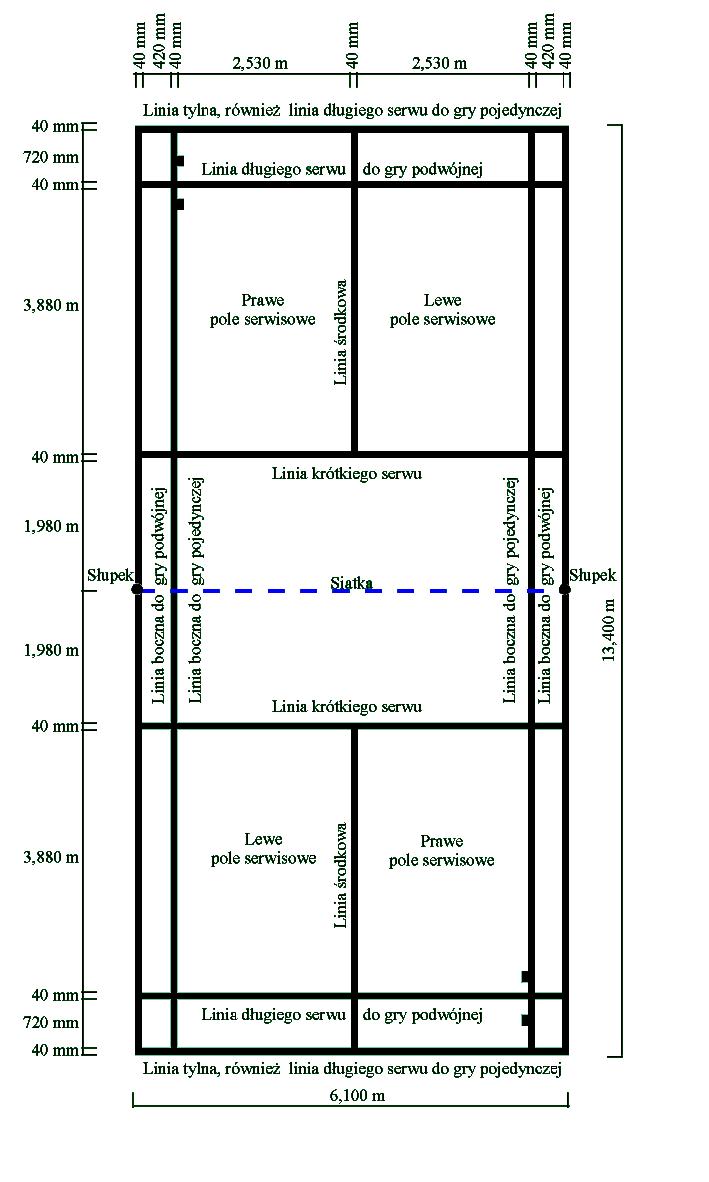 